Media release February 13, 2019 European organic market grew to more than 37 billion euros in 2017The organic market in Europe continues to grow. In 2017, it increased by almost 11 percent and reached 37.3 billion euros. Many of the major markets enjoyed double-digit growth rates. At BIOFACH, the world’s leading trade fair for organic food, the Research Institute of Organic Agriculture (FiBL), the Agricultural Market Information Company (AMI) and partners are presenting the 2017 data of the European organic sector (February 13, 2019 from 5 to 6:00 pm at BIOFACH in Nuremberg, Hall Shanghai). (Frick/Nuremberg, February 13, 2019) In 2017, the European organic sector experienced strong growth in terms of area, producers, and markets. Almost 15 million hectares of farmland are organic in Europe – Spain has the largest area In Europe, 14.6 million hectares were organic in 2017 (European Union: 12.8 million hectares). With 2.1 million hectares, Spain continues to be the country with the largest organic area in Europe, followed by Italy (1.9 million hectares), and France (1.7 million hectares). Organic farmland increased by almost one million hectaresThe organic land increased by one million hectares in Europe and by 0.8 million hectares in the European Union, representing an increase of 7.6 percent and 6.4 percent, respectively. Growth was higher than in the first years of the current decade. Russia reported over 300’000 hectares more than in 2016, and France reported over 200’000 hectares more.Liechtenstein is the country with the highest organic share of the total farmland in the worldOrganic farmland in Europe constituted 2.9 percent of the total agricultural land and 7.2 percent in the European Union. In Europe (and globally), Liechtenstein had the highest organic share of all farmland (37.9 percent) followed by Austria, the country in the European Union with the highest organic share (24.0 percent). Ten European countries reported that at least 10 percent of their farmland is organic. Organic producers on the riseThere were almost 400’000 organic producers in Europe (European Union: almost 310'000), and the largest numbers were in Turkey (more than 75'000) and Italy (more than 68'000). The number of producers grew by almost 7 percent in Europe (almost 4 percent in the European Union) in 2017. Strong growth of processors and importersThere were more than 71’000 processors in Europe and more than 68’000 in the European Union. More than 5’300 importers were counted in Europe and almost 4‘600 in the European Union. Particularly strong growth was noted for importers, which increased by double digits. The country with the largest number of processors was Italy (more than 18‘000), while Germany had the most importers (almost 1'700).Retail sales surpass the 37 billion euro mark Retail sales in Europe were valued at 37.3 billion euros (34.3 billion euros in the European Union). The largest market was Germany (10 billion euros). The European Union represents the second largest single market for organic products in the world after the United States (40 billion euros). Double-digit growth rates of retail sales in 2017The European market recorded a growth rate of almost 11 percent, which is the third time retail sales have had a double-digit growth rate since the financial crisis. Among the key markets, the highest growth was observed in France (18 percent). In the decade 2008-2017, the value of the European and European Union markets has more than doubled.European consumers spend more on organic foodIn Europe, consumers spent 47 euros on organic food per person annually (European Union: 67 euros). Per capita consumer spending on organic food has doubled in the last decade. The Swiss spent the most money on organic food (288 euros per capita in 2017). Denmark has the highest organic market share in the worldGlobally, European countries account for the highest shares of organic food sales as a percentage of their respective food markets. Denmark is the first country to surpass the ten percent mark and has the highest organic share (13.3 percent) worldwide. Individual products and product groups hold even higher shares. Organic eggs, for instance, reach around 30 percent of the value of all eggs sold in some countries.The survey on organic farming in Europe was conducted by FiBL and AMI. The FiBL data collection was carried out under the framework of the global survey on organic farming supported by the Swiss State Secretariat for Economic Affairs (SECO), the International Trade Centre (ITC), the Coop Sustainability Fund, NürnbergMesse, and IFOAM – Organics International.Further informationContactsDr. Helga Willer, FiBL, Ackerstrasse 113, 5070 Frick, Switzerland
Phone +41 (0)79 218 06 26, helga.willer@fibl.org, www.fibl.orgDiana Schaack, Agricultural Market Information Company (AMI), Dreizehnmorgenweg 10, 53175 Bonn, Germany
Phone +49 228 33805-0, diana.schaack@ami-informiert.de, www.ami-informiert.deDownload, infographics and online databasesDownload “The World of Organic Agriculture 2019”: www.organic-world.net/yearbook/yearbook-2019/pdf.htmlInfographics: http://www.organic-world.net/yearbook/yearbook-2019/infographics.htmlFiBL statistics on organic agriculture worldwide https://statistics.fibl.org. Linksfibl.org: Website of FiBL, the Research Institute of Organic Agriculture ami-informiert.de: Website of AMI, the Agricultural Market Information Company biofach.de: Website of BIOFACHOrganic in Europe at BIOFACHThe yearbook “The World of Organic Agriculture” can be obtained at BIOFACH at the FiBL stand in Hall 1 (stand 553). The book includes a detailed chapter about organic in Europe, with many tables and graphs. The BIOFACH session on the European organic market takes place on February 13, 2019, from 5 to 5:45 pm in hall Shanghai, NCC East, Nürnberg Exhibition Centre. (For programme see below). Programme of the session “The European market for organic food” at BIOFACH 2019Wednesday, February 13, 2019, 5:00 to 5:45 pm, Hall Shanghai (NCC East), NürnbergMesse, NurembergDr. Susanne Padel, The Organic Research Centre, UK, ModeratorDr. Helga Willer, Research Institute of Organic Agriculture (FiBL), SwitzerlandDiana Schaack, Agrarmarkt Informations-Gesellschaft mbH (AMI), GermanyDorian Flechet, Agence Bio, FranceClare Mc Dermott, Soil Association, UKDr. Francesco Solfanelli, Università Politecnica delle Marche, ItalyMore information at www.biofach.fibl.org/en/biofach-2019.htmlThis media release onlineThis media release and pictures can be accessed online at www.fibl.org/en/media.html.About FiBLThe Research Institute of Organic Agriculture (FiBL) is one of the world’s leading institutes in the field of organic agriculture. FiBL’s strengths lie in its interdisciplinary research, innovations developed jointly with farmers and the food industry, and rapid knowledge transfer. FiBL employs some 300 staff at its various locations.Homepage: www.fibl.orgVideo: www.youtube.com/watch?v=U84NrJlORFcEurope and the European Union: Key indicators 2017Table 1: Europe and the European Union: Key indicators 2017
Source: FiBL-AMI survey 2019. Infographics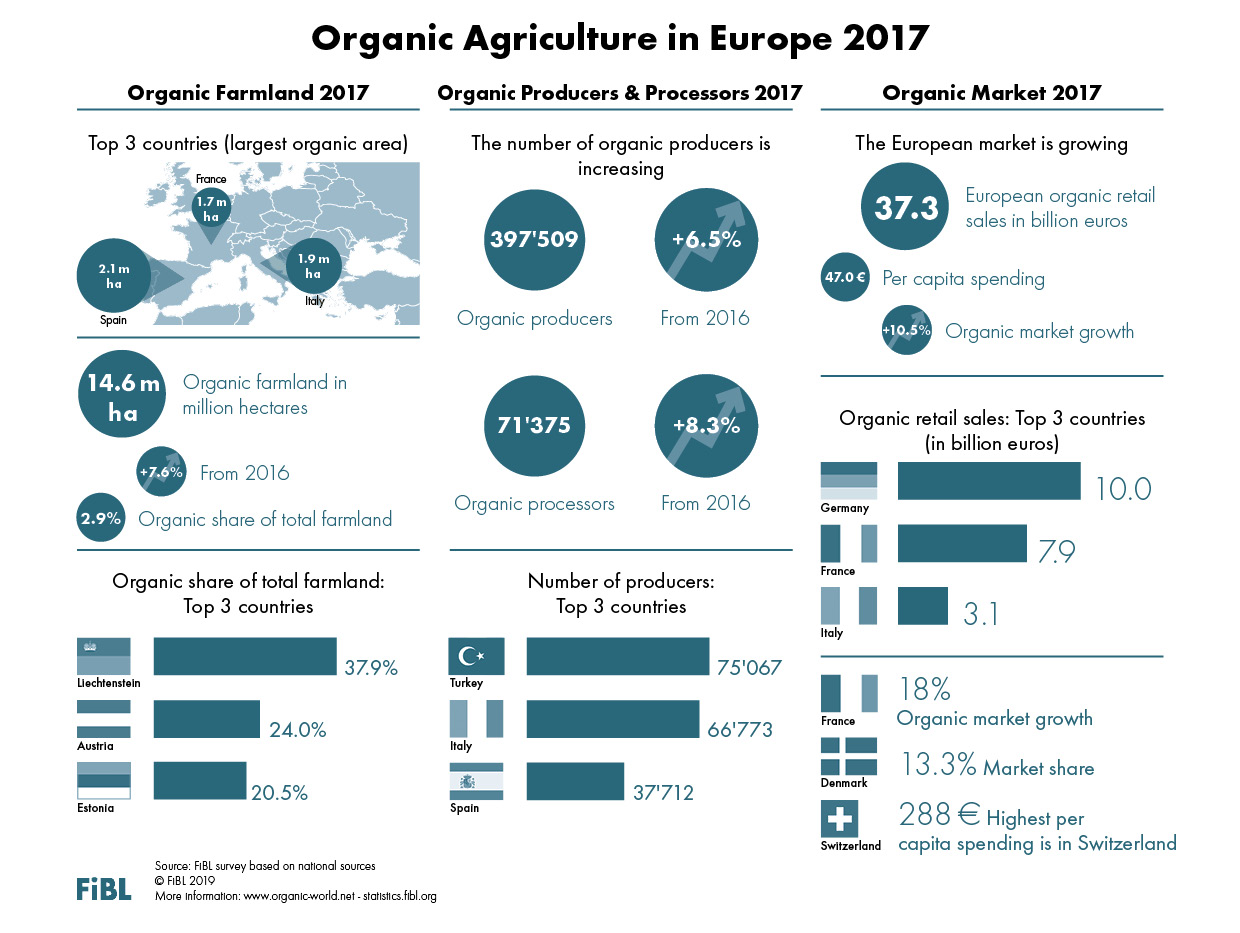 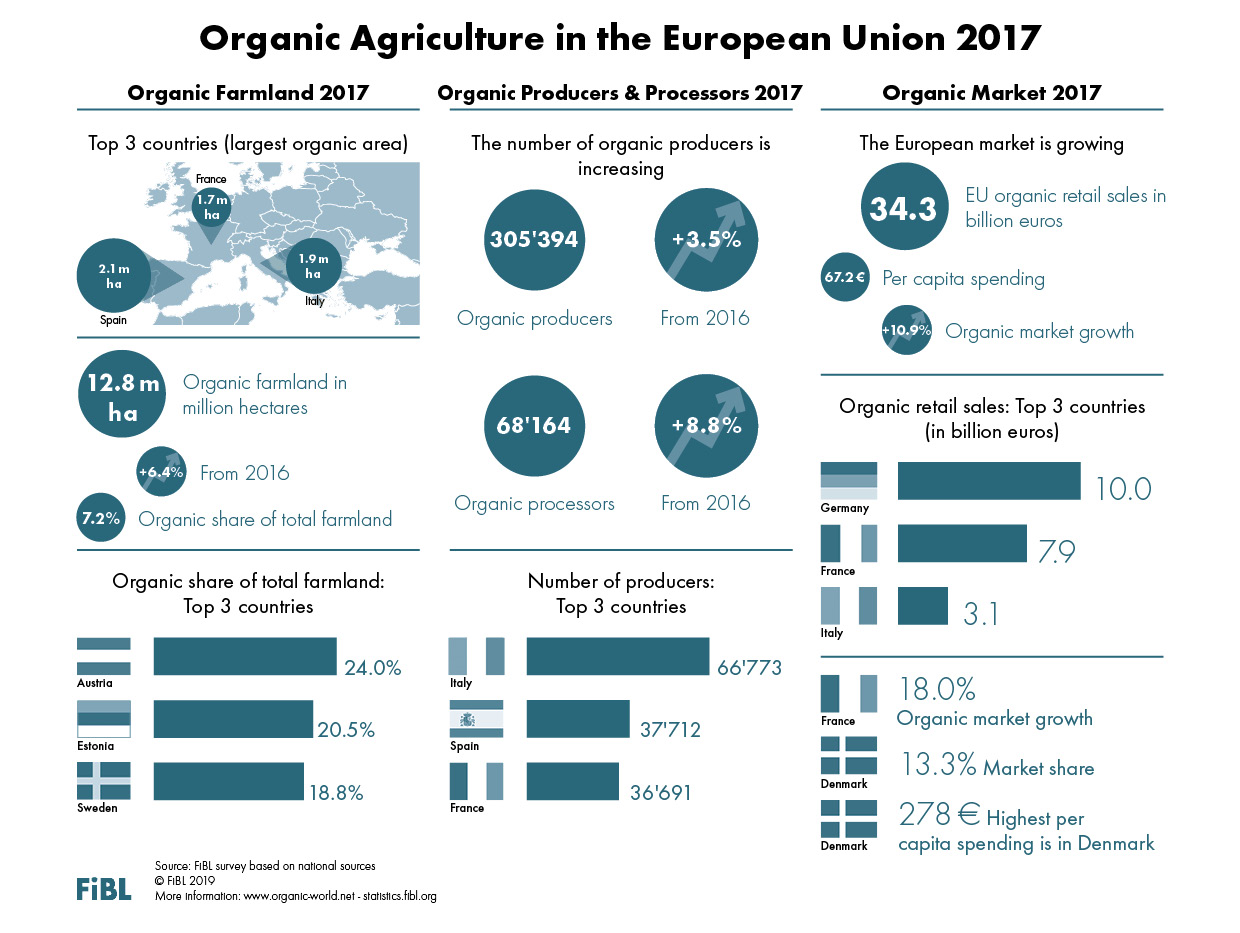 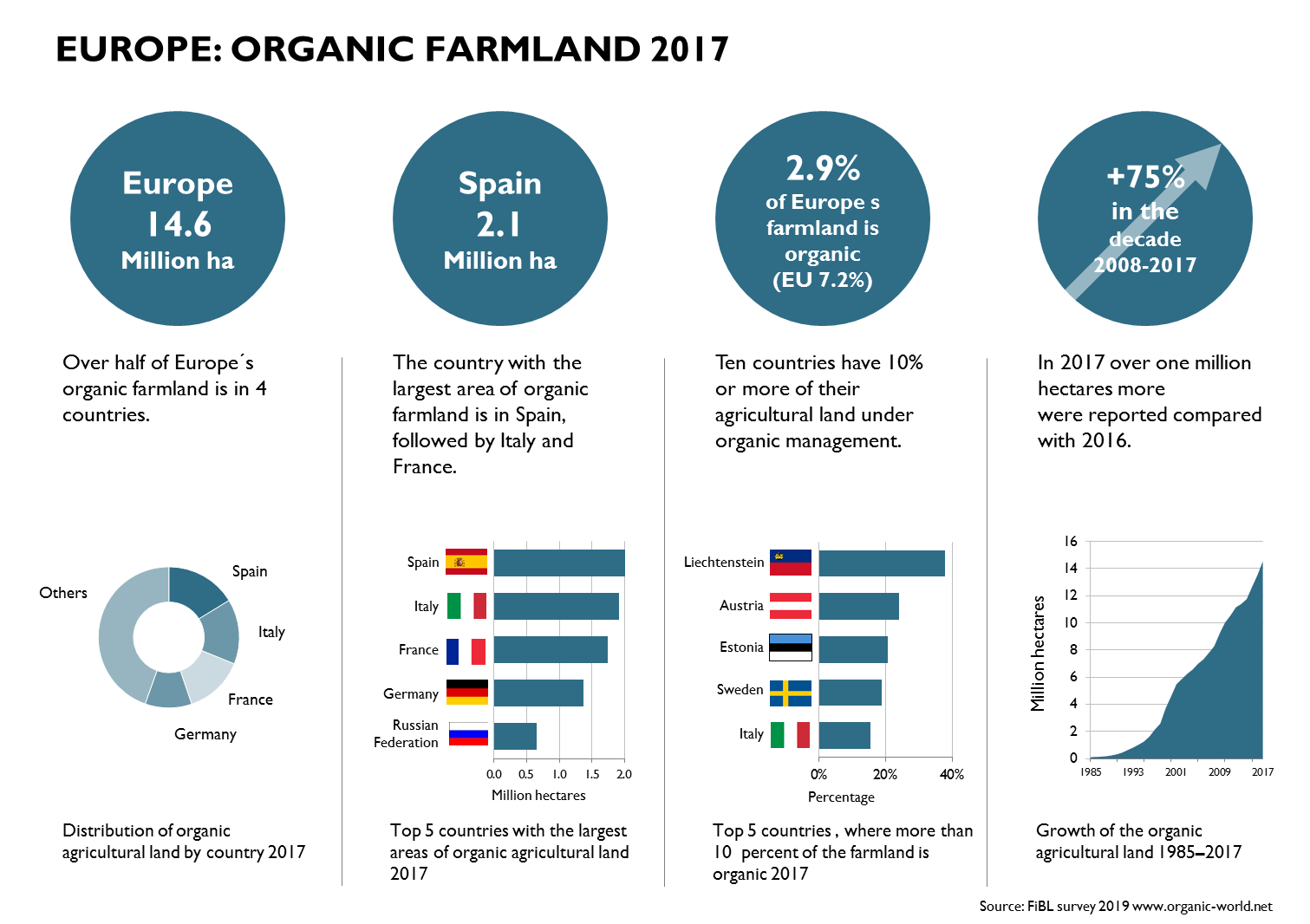 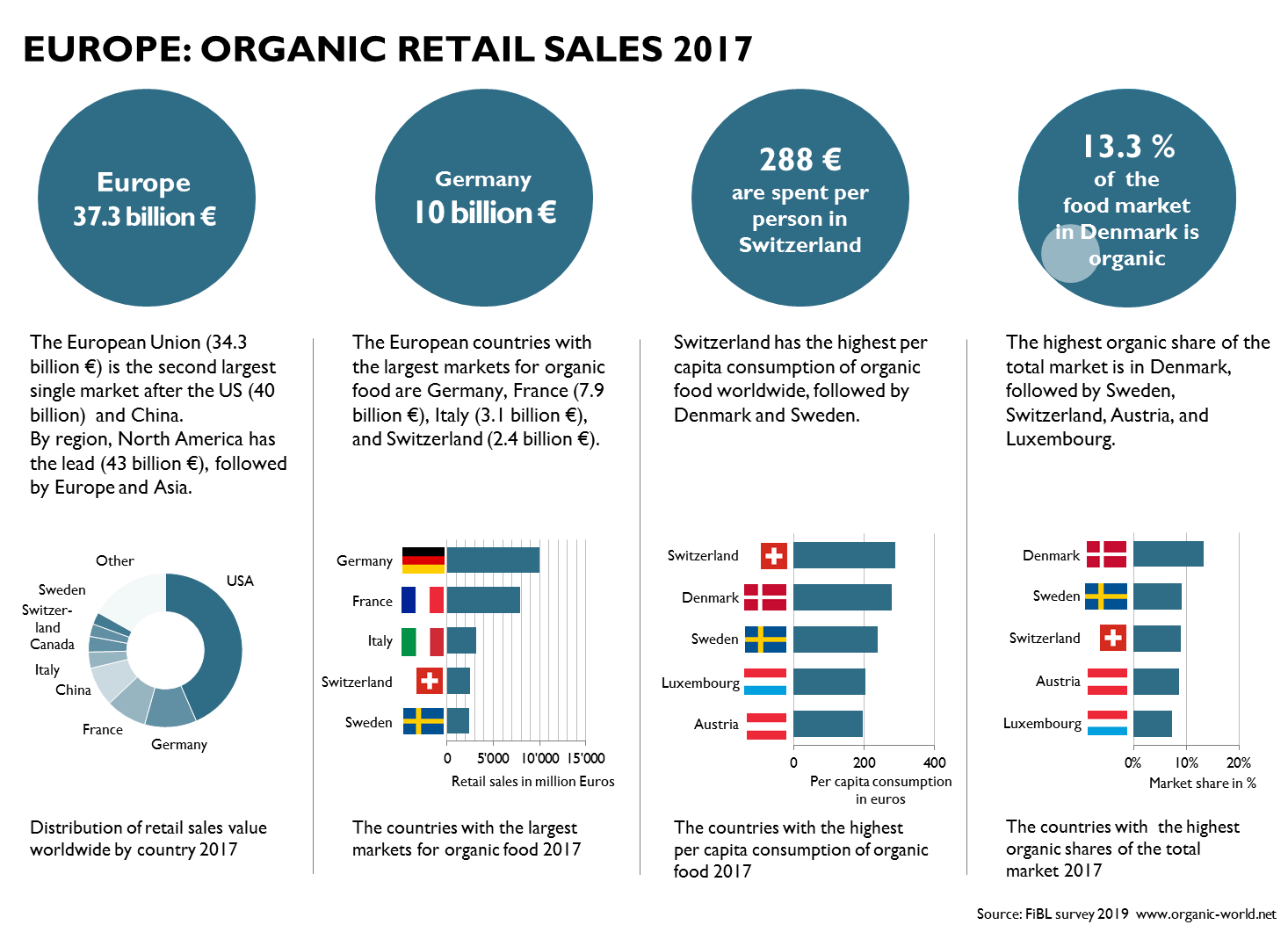 IndicatorEuropeEuropean Union Top 3 countries Europe Organic farmland in hectares14.6 million ha12.8 million haSpain (2.1 million ha) 
Italy (1.9 million ha) 
France (1.7 million ha)Organic share 
of total farmland2.9 %7.2 %Liechtenstein (37.9%) 
Austria (24.0%)Estonia (20.5%)Increase in organic farmland 2016-2017 in hectares1.0 million ha0.8 million haRussia (+341'778 ha)
France (+206'373 ha) 
Germany (+121'837ha)Relative increase in organic farmland 2016-20177.6%6.4%Russia (+108 %)
Malta (+80%) Bosnia and Herzegovina (+28%) Land use 
[in million hectares]Arable crops: 6.8 Permanent crops: 1.6 Permanent pastures: 5.9 Arable crops: 5.5Permanent crops 1.4 Permanent pastures: 5.7 Top arable crop groupsCereals: 2.5 million ha Green fodder: 2.4 million ha 
Oilseeds: 0.4 million haGreen fodder: 2.2 million ha
Cereals: 2.0  million ha
Dry pules: 0.4 million haLargest arable areas: France (0.9 million ha) 
Italy (0.8 million ha) 
Russia (0.6 million ha)Top permanent crop groupsOlives: 0.6 million haGrapes: 0.3 million haNuts: 0.3 million haOlives: 0.5 million haGrapes: 0.3 million haNuts: 0.3 million haLargest permanent crop areas:Spain (0.5 million ha)
Italy (0.5 million ha)
Turkey (0.2 million ha)Wild collection area18.0 million ha14.7 million ha Finland (11.6 million ha) 
Romania (1.8 million ha; 2014) 
Macedonia, FYR (1.2 million ha)Producers [no.]397’509305’394Turkey: (75’067)
Italy (66’773)
Spain (37’712)Processors [no.]71’37568’164Italy (18’092)
Germany (15’0191)
France (14’859)Importers [no.]5’3144’585Germany (1’692) 
Switzerland (548)Netherlands (385)Retail sales37.3 billion euros34.3 billion eurosGermany (10’040 million euros)
France (7’921 million euros)
Italy (3’137 million euros)Growth of retail sales 2016-201710.5%10.9%France (18 %)
Spain (16 %)
Denmark, Liechtenstein (15%)Organic share of total marketNo dataNo dataDenmark (13.3 %)
Sweden (9.1%)
Switzerland (9.0 %)Per capita consumption [euros]47 euros67 eurosSwitzerland (288 euros); Denmark (278 euros)
Sweden (237 euros)